о педагогических работниках АНПОО «ТЭЮТ»Предметы, дисциплины      (модули)Фамилия,имя,отчество преподавателя Какое образовательное  учреждение  окончил, специальность   Стаж педагогической  (научно-педагогической)работы         Ученая   степень,  звание,   -Русский язык-Литература-Родной язык Асанова Ксения ЕвгеньевнаВысшее, ГОУ ВПО «Томский государственный университет», 2010г.Квалифиция: Филолог. преподаватель по специальности: Филология.Диплом о профессиональной переподго-товке г.Смоленск ООО «Инфурок» : Русский язык и культура речи: теория и методика преподавания в профессиональ-ном образовании, 09-10.02.2021г.9 лет-Безопасность жизнедеятельности-Уголовно-исполнительное право-Огневая подготовка -Тактико-специальная подготовка Астафьев Аркадий АнатольевичВысшее, Томский государственный университет, специальность: история. Преподаватель истории и социально-политических дисциплин, 1996г.Повышение квалиф. в Уральском институте: специалист в области охраны труда , специалист по безопасности жизнедеятельности в техносфере. 2019г.Свидетельство Worldskills Russia : право участия в оценке демоэкзамена по стандартам Worldskills. 2020г.Высшее, Министерство  юстиции РФ Томский филиал Рязанского института права и экономики. По специальности: юрист, квалификация: правоохранитель-ная деятельность. 2000г.Повышение квалификации: АНПОО «ТЭЮИ» по программе :Педагог СПО нового поколения,2021г.7 летПодполковник внутренней службы в отставке-Предупреждение преступлений и административных нарушенийБерезовская Марина ВикторовнаВысшее, Алма-Атинский Государственный университет, преподаватель русского языка и литературы, 1998г.Повышение квалификации: АНПОО «ТЭЮИ» по программе :Педагог СПО нового поколения,2021г.5 летМайор внутренней службы в отставке-Налоги и налогообложениеБасалаева Светлана НиколаевнаВысшее, Заочный институт Советской торговлиСпециальность: экономика торговли,1986г.Повышение квалификации:ОГБПОУ « Томский экономико-промышленный колледж»  по «1С: Управление производственным предприятием. Версия 8,3». 2020г.35лет-Логика-Обществознание-Основы социологии и политологииБолошонок Максим АлександровичВысшее, ФГБОУ ВПО «Томский госуд. педагогический университет», специалист: Социальная педагогика с дополн. специальностью Юриспруденция.Квалификация: Социальный педагог, учитель права. 10.06.2014г.Направление подготовки по спец-ти:  «Психолого-педагогическое образование». 08.04.2016г.Повышение квалификации: АНПОО «ТЭЮИ» по программе :Педагог СПО нового поколения,2021г.11лет-Основы бухгалтерского учета-Аудит-Бухгалтерский учетБутова Ольга ВасильевнаВысшее,Луганский государственный аграрный университет, специальность:Учет и аудит, 2000г.; Специальность:Менеджмент организации,2001гФГБУ ВО «Томский государственный педагогический университет» Магистр ,2021г.Повышение квалификации: ФГБОУ ВО Новосибирский ГАУ: Применение системы электронного обучения Moodle в образовательном процессе,2021г.9 летКандидат экономических наук,2011г.Доцент кафедры экономической теории и маркетинга,2012г.-Начальная профессиональная подготовка-Уголовно-исполнительное право-Тактико-специальная подготовкаБортник Леонид ЮрьевичВысшее, ГОУ ВПО «Томский госу-дарственный университет», по спе-циальности: юриспруденция, 1995г.Повышение квалификации: АНПОО «ТЭЮИ» по программе :Педагог СПО нового поколения,2021г.4гМайор внутренней службы в отставке-Логистика закупок-Складская логистика (+20 к/р)-Основы логистической деятельностиВарлачева Татьяна БорисовнаВысшее, Томский политехнический университет, степень бакалавра ком-мерции по направлению «Ком-мерция»,2003г.ГОУ ВПО «Томский политехнический университет»Квалификация маркетолог, 2004г.Квалификация магистр по направ-лению инноватика, 2020г.10летКандидат экономических наук,2008г-Иностранный язык -Иностранный язык   в профессиональной деятельностиВамбрикова Ксения ВасильевнаВысшее, г.Улан-Уде ГОУ ВПО «Бурятский государственный универ-ситет», квалификация Филолог. Преподаватель английского и французского языков ,2006г.Повышение квалификации: АНПОО «ТЭЮИ» по программе :Педагог СПО нового поколения,2021г.14лет-Анализ финансово-хозяйственной деятельности-Статистика-Основы статистикиВасиленко Александра ВасильевнаВысшее, Томский государственный педагогический университет, бакалавр, профессиональное обучение (по отраслям),2015г.Повышение квалификации: Педагог СПО нового поколения, 2021г3г-Иностранный язык Веснина Жанна АлександровнаВысшее, ФГБО УВО «Новосибирский государственный педагогический университет», Бакалавр по направлению подготовки: Педагогич.образование,  2017гПовышение квалификации: Педагог СПО нового поколения, 2021г15 лет-Организация расчетов с бюджетными и внебюджетными фондами-Основы анализа бухгалтерской отчетностиДанилевич Марина ВладимировнаВысшее, Томский политехнический университет, Магистр экономики, 2006г.Повышение квалификации: ТГУ по программе «Технологии формиро- вания и курирования современного образовательного контента по дисциплине». 2021г.12лет-Уголовное право-Уголовный процессДегтярев Александр ЮрьевичВысшее, ФГБ ОУ ВО Российский государственный университет правосудия, Магистр юриспруденции, 2019г.Повышение квалификации: Педагог СПО нового поколения, 2021г2г-Специальная техника 80 (+40)-Тактика охраны общественного порядка-Огневая подготовка -Физическая культураДоронкин Виталий ВасильевичВысшее, ГОУ ВПО «Томский государственный педагогический университет», педагог-психолог. 2009г.Диплом о профессиональной переподготовке ГОУ ВПО «МГУ им.Шолохова», Государственное и муниципальное управление,2010г.Повышение квалификации: Педагог СПО нового поколения, 2021г2г-Исполнительное производствоЕгорова Ольга АндреевнаВысшее, Томский экономико-юриди-ческий институт, Юриспруденция, 2004г.Повышение квалификации: Педагог СПО нового поколения, 2021г3гВедущий специалист УФССП по ТОЛейтенант внутренней службы, медаль «За отличие»-Россия в мире-История-Экономика-Основы философии-Основы социологии и политологииЕлкин Максим ЕвгеньевичВысшее, ФГАО УВО «Национальный исследовательский Томский политех-нический университет», специалист по специальности: Регионоведение, квалификация: Регионовед. 2015г.Диплом об окончании аспирантуры: Исторические науки и археология. 2018г.Повышение квалификации: Педагог СПО нового поколения, 2021г4гКандидат исторических наук, 2020г.-Теория Государства и права-Информатика и Информационные техно-логии в профессиональной деятельности -Методика выполнения письменных работ-Информационные системы судопроиз-водства-Информационные технологии в деятель-ности суда-Право-Правовое обеспечение профессиональной деятельностиЗикунова Ксения АлександровнаВысшее, ФГАОУ ВО «Национальный исследовательский Томский государственный университет», Бакалавр Юриспруденция,2021г.2г-Криминалистика  Иванов Игорь ВладимировичВысшее, ГОУ ВПО «Томский госу-дарственный университет»,по специальности: Юриспруденция, 2005г.Повышение квалификации: ТГУ по программе «Технологии формиро- вания и курирования современного образовательного контента по дисциплине». 2021г., Навыки оказания первой помощи, Командное проектирование факультетских стратегий, Современные проблемы криминалистики. 2022г.10лет-Гражданское право и гражданский процессКандрук Галина ВладимировнаВысшее, ГОУ ВПО «Томский государственный университет»,по специальности: Юриспруденция, 2009г.Повышение квалификации: Педагог СПО нового поколения, 2021г3г-Безопасность жизнедеятельности-ОБЖ-АстрономияКолпашникова Светлана АнатольевнаВысшее, Томский государственный педагогический университет, квалификация: учитель технологий и предпринимательства по специаль-ности: Технология и предпринима-тельство, 2000г.Переподготовка: ФГБ ОУВ Томский государственный педагогический  университет по программе: Безопасность жизнедеятельности и Технология. 2016г.Повышение квалификации: АНПОО «ТЭЮИ» по программе «Педагог СПО нового поколения», 2021г.22г-Предупреждение преступлений и адми-нистративных нарушений-Криминалистика -Судебное делопроизводство -Обеспечение рассмотрения судьей уго-ловных,,гражданских и дел об админист-ративных преступлениях-Информатика и информационные техно-логии в профессиональной деятельности -Судебная статистика-Организация службы судебной статис-тики в судах-Организация и осуществление кодифи-кации законодательства в судеКолупаева Екатерина НиколаевнаВысшее, ГОУ ВПО «Томский государственный университет», по специальности: Юриспруденция, квалификация юриста. 2009г.Повышение квалификации: Педагог СПО нового поколения, 2021г3гСоветник юстиции в отставке-Тактико-специальная подготовка -Огневая подготовка-Специальная техника Костиков Александр СергеевичВысшее, г.Казань Частное образова-тельное учреждение высшего проф. образования «Институт социальных и гуманитарных знаний»,  экономист по специальности бух.учет, анализ и аудит . 2011г.2018г.  Современные педагогические технологии в условиях реализации ФГОС  СПО, г. Кемерово.Повышение квалификации: Педагог СПО нового поколения, 2021г3гПодполковник полиции в отставке-МатематикаКудинов Иван ВадимовичВысшее, ФГБОУ ВПО «Томский государственный педагогический университет», Бакалавр по направ-лению: Информационные системы и технологии. 2021г.Сертификат ФГБО УВО « Томский государственный педагогический университет» по программе: Финансовая грамотность и методика обучения,2019г2г-Основы планирования  и организации  логистического процесса  в организациях (подразделениях)-Документационное обеспечение логис-тических процессов-Основы управления логистическими процессами в закупках, производстве и распределении-Оценка рентабельности системы скла-дирования и оптимизация внутрипроизводственных потоковых процессов-Оптимизация процессов транспорти-ровки и проведение оценки стоимости затрат на хранение товарных запасовКулешова Елена ВикторовнаВысшее, ГОУ ВПО «Томский государственный университет», квалификацция: Экономист-матема-тик по специальности: Математичес-кие методы в экономике. 2004г.Повышение квалификации: Технологии формирования и куриро-вания современного образовательного контента по дисциплине. 2021г.4гКандидат физико-математических  наук, 2010г.-Оценка рентабельности системы склади-рования и оптимизации внутриведомст-венных потоковых процессов-Оптимизация процессов транспортиров-ки и проведения оценки стоимости затрат на хранение товарных запасов-Основы управления логистическими процессами в закупках, производстве и распределении 72 +20 кр-Оптимизация процессов транспортиров-ки и проведения оценки стоимости затрат на хранение товарных запасов-Страховое дело-Бухгалтерский учет-Оптимизация ресурсов организации (подразделений)-Основы контроля и оценки эффектив-ности функционирования  логистических систем и операций-Оценка инвестиционных проектов в логистической системеЛапутина Анастасия НиколаевнаВысшее, «Томский государственный университет», Бакалавр философии, 2002г.ГОУ ВПО «Томский государственный университет», квалификация: Философ, преподаватель. 2003г.ГОУ ВПО «Новосибирский государ-ственный университет», квалификация: Менеджер. 2008г.Повышение квалификации: Институт развития профессиональных компе-тенций и квалификаций по програм-ме: Инструменты и технологии моделирования и анализа больших данных, 2020г2г-Право социального обеспечения-Организация работы органов и учрежде-ний социальной защиты населения, орга-нов Пенсионного фонда РФ /ПФРЛарионова Яна ОлеговнаВысшее,ГОУ ВПО «Томский государ-ственный университет систем управ-ления и радиоэлектроники», квалификация: Специалист социальной работы. 2007г.Высшее, «Томский государственный университет», квалификация: Менеджер,2011г.Повышение квалификации: Педагог СПО нового поколения, 2021г3гНачальник управления установления пенсий Отделения фонда пенсионного и социального страхования РФ по ТО-Теория Государства и права-Конституционное право-Гражданское право-Конституционное право РоссииЛеоненко Вадим СергеевичВысшее, Томский экономико-юриди-ческий институт, Бакалавр юриспруденции,2003г.Магистр юриспруденции, 2005г.3г-Конституционное право-Гражданское право-Конституционное право РоссииМасталиев Кирилл ТимуровичВысшее, ФГАО УВО «Национальный исследовательский Томский государ-ственный университет», Бакалавр по направлению: юриспруденция.2021г.3г-Информационные технологииМатовников Илья АлександровичСреднее профессиональное образо-вание, ОГБПОУ «Томский техникум информационных технологий», 2021г3г-Экономика -Менеджмент-Методика выполнения письменных ра-бот-Основы финансовой грамотности-Экономика организации -Основы экономической теорииМиронова Елена ГеннадьевнаВысшее, Томский государственный университет им.Куйбышева, по специальности: политическая экономика,1988г.ФГАО УВО «Национальный исследовательский Томский государственный университет», Магистрр по направлениюпсихолого-педагогическое образование. 2016г.Повышение квалификации: Педагог СПО нового поколения, 2021г23г-Криминалистика-Основы оперативно-разыскной деятель-ностиМосина Яна ВладимировнаСреднее профессиональное образование ,АНПОО  «Томский экономико-юридический институт», Правоохранительная деятельность, квалификация: юрист, 2022г.2г-Физическая культураМукатаев Ерден АмановичВысшее, ФГБОУ ВПО «Томский государственный педагогический университет», Специалист по специальности: Педагогика и психология девиантного поведения. 2020г.ОГБОУ «Томский государственный педагогический колледж»    Диплом о профессиональной переподготовке по программе «Физическая культура»  2022г.3г-Информационные технологии в профес-сиональной деятельности.-Информатика.-Моделирование логистических системМусаева Зетай МамедовнаВысшее, г. Махачкала ФГБО УВП «Дагестанский государственный университет» квалификация: Экономист-математик по спец-ти: Математические методы в экономике. 2012г.Повышение квалификации: Молодые профессионалы,2022г2г- Организация безналичных расчетов- Аудит- Технология составления бухгалтерской отчетностиОшкина Анастасия ВикторовнаВысшее, ГОУ ВПО «Томский государственный университет», квалификация: экономист. 2009гПовышение квалификации: Педагог СПО нового поколения, 2021г2г-Экономика организации-ОбществознаниеПодкуйко Регина ВладимировнаВысшее, ФГБОУ ВПО «Томский государственный педагогический университет», бакалавр педагогического образования,2019г.Повышение квалификации: Педагог СПО нового поколения, 2021г-Гражданское право и гражданский процесс-Арбитражный процессПокидов Андрей ВадимовичВысшее, ГОУ ВПО «Томский государственный университет», квалификация: юрист. 1997гПовышение квалификации: Педагог СПО нового поколения, 2021г3г-Менеджмент-Документационное обеспечение управ-ления-Эффективное поведение выпускника на рынке труда Полев Сергей АлексеевичВысшее, ФГБОУ ВПО «Томский государственный педагогический университет», бакалавр психолого-педагогическое образования,2019г.Диплом ТГУ о профессиональной переподготовке: Основы клинической психологии,2019г.Повышение квалификации: Молодые профессионалы,2022г5лет- Правоохранительные и судебные органы- КриминалистикаПясецкая Ирина СергеевнаВысшее,ФГАОУ ВПО Белгородский государственный национальный исследовательский университет», квалификация: юрист. 2011г.1гМайор юстиции в отставке-Правовые основы организации деятель-ности судебных приставов-Исполнительное производствоПопова Ольга ВикторовнаВысшее, ГОУ ВПО «Томский государственный университет», квалификация: юрист. 2009г6лет-Право социального обеспечения-Основы экологического права-Экологическое право-Теория Государства и права-Информационные технологии в профессио-нальной деятельности Севостьянов Максим КонстантиновичСреднее профессиональное образование , АНПОО  «Томский экономико-юридический институт», Право и организация социального обеспечения, квалификация: юрист, 2022г.1г-Криминология и предупреждение преступлений-Делопроизводство и режим секретности-Уголовное право-Уголовный процесс-Начальная профессиональная подготов-ка-Введение в специальность  ПСО-Делопроизводство и режим секретностиСеребрянникова Екатерина ЮрьевнаВысшее, ГОУ ВПО «Томский государственный университет», квалификация: юрист. 2011гПовышение квалификации: Педагог СПО нового поколения, 2021г3гСтарший лейтенант полиции в отставке-Криминология и предупреждение прес-туплений-Психология экстремальных ситуаций-Деловое общение-Этика и психология профессиональной деятельностиСливкина  Анна ГеоргиевнаВысшее, Томский государственный университет им.Куйбышева, по специальности: русский язык и литература.1991г.ГОУ ВПО «Томский государственный университет», квалификация: юрист. 2006г.Повышение квалификации: Эксперт чемпионата Ворлдскилс Россия. 2020г.4гПодполковник полиции в отставке-Русский язык-Литература-Родной язык Созоник Светлана ВикторовнаВысшее, Томский государственный университет им.Куйбышева, по специальности: Русский язык и литература, квалификация: Филолог преподаватель русского языка и литературы, 1993г.Повышение квалификации: Педагог СПО нового поколения, 2021г25 лет-Экологические основы природополь-зования -ГеографияСтепанова Светлана ОлеговнаВысшее, Томский государственный университет им.Куйбышева, по специальности:метеорология, 1990г.Повышение квалификации: Педагогика и методика преподавания географии в условиях реализации ФГОС, 2019г.Повышение квалификации: Педагог СПО нового поколения, 2021г33гСвидетельство:  член регионального педагогического совета СПО Томской области (2022-2023г) -Этика и психология профессиональной деятельности- Психолгогия социально-правовой дея-тельности-Психолгогия социальных групп-Организация доступной среды для инва-лидов  с ОВЗ-Психология экстремальных ситуаций-Организация работы органов и учреж-дений социальной защиты населения, органов Пенсионного фонда РФ-Психология общения-Социальный патронат различных типов семей и детей, лиц пожилого возраста и инвалидов, и лиц группы рискаУрбанович  Лидия АлександровнаВысшее, ФГБОУ ВПО «Томский государственный педагогический университет», магистр психолого-педагогическое образование,2015г.Диплом о профессиональной переподготовке АНО ДПО «Московская академия профессио-нальных компетенций», квалифика-ция: воспитатель, 2017г.Повышение квалификации: ОГБПОУ «Томский техникум информационных технологий»: Современные методики по профилактике предэкзаменацион-ного стресса,2022г9 летОГКУ «Центр социальной поддержки населения ТО»специалистКриминология и предупреждение преступленийДелопроизводство и режим секретностиФатеева Татьяна ВикторовнаВысшее, ГОУ ВПО «Томский государственный университет», квалификация: юрист. 2010гПовышение квалификации: ООО МОП ЦДПО «Экстерн» по программе; Информационно-коммуникационные технологии в профессиональной деятельности педагога в условиях реализации ФГОС: базовый уровень. 2022г.2гТомский линейный отдел МВД России, начальник отделения дознания, майор полиции-Гражданское право-Гражданский процесс-Уголовное право-Уголовный процесс-Семейное право-Трудовое право-Административное право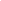 -Жилищное право  -Архивное дело в суде-Организация работы архива в  судеХананов Евгений МихайловичВысшее, г.Хабаровск, Хабаровская государственная академия экономики и права, квалификация: юрист. 1998г.Повышение квалификации: Педагог СПО нового поколения, 2021г2г-Технология работы в профессиональной компьютерной программе 1.С БухгалтерияХаркевич Наталья АлександровнаВысшее, ГОУ ВПО «Томский государственный педагогический университет», учитель химии и биологии, 2006г.ГОУ ВПО «Томский государственный университет», квалификация: экономист , 2010г.-Повышение квалификации: патентоведение и защита изобретений, полезных моделей, 2019г-Применение Google в деятельности преподавателя, 2020 г-Педагог СПО нового поколения, 2021г3г-Основы управления в правоохранительных органах 108+20кр-Экологическое право-Правовые основы организации деятельнос-ти судебных приставов-Административное право-Особенности организационно -технического обеспечения деятельности судей-Исполнительное производствоШевченко Владимир ИвановичВысшее, Томский инженерно-строительный институтквалификация: инженер-механик. 1984г.ГОУ ВПО «Томский государственный университет», квалификация: юрист. 1995г.Повышение квалификации: Педагог СПО нового поколения, 2021г2гПодполковник милиции в отставке, Государственный советник РФ 2 класса«Почетный работник антимонопольных органов России»Медаль ордена « За заслуги перед Отечеством» 2степени-Криминалистика (38/28*2)-Гражданское право и гражданский процесс-Прокурорский надзорЩербакова Валерия ДмитриевнаВысшее, ГОУ ВПО «Национальный исследовательский Томский государственный университет», квалификация: Бакалавр, юриспруденция. 2020г4г